  Headquarters                                                                        Northlake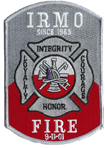 6017 St Andrews Rd                                                                             117 Lincreek DrColumbia SC 29212                                                                            Columbia SC 29212 Tel: 803-798-4979                                                                               Tel: 803-781-7178 Fax: 803-798-4680                                                                              Fax: 803-781-7512                                                          www.Irmofire.orgDate of Request:_____________________ Name:____________________________                                                         Address:___________________________Town/City:_________________________County:____________________________Zip Code___________________________Phone:_____________________________Type of Dwelling: House:________ Apartment:_________ Other:___________Owner of property:_________ Tennant:_____________Assistance needed/ Given to install smoke detectors: YES:_____ NO:_________Number of people living in this residence:____________Adults:_________ Children:____________ Elderly:__________ Handicapped:__________Additional Comments:_______________________________________________________Firefighter Installing Detectors:___________________________________Date:_________________Installation/Activation witnessed by:_____________________________Recorded by Fire Prevention on:_________________________________On Hand:__________________________________________